Старшая группа «А»Воспитатели: Крупп М.А.Маргиева М.Д.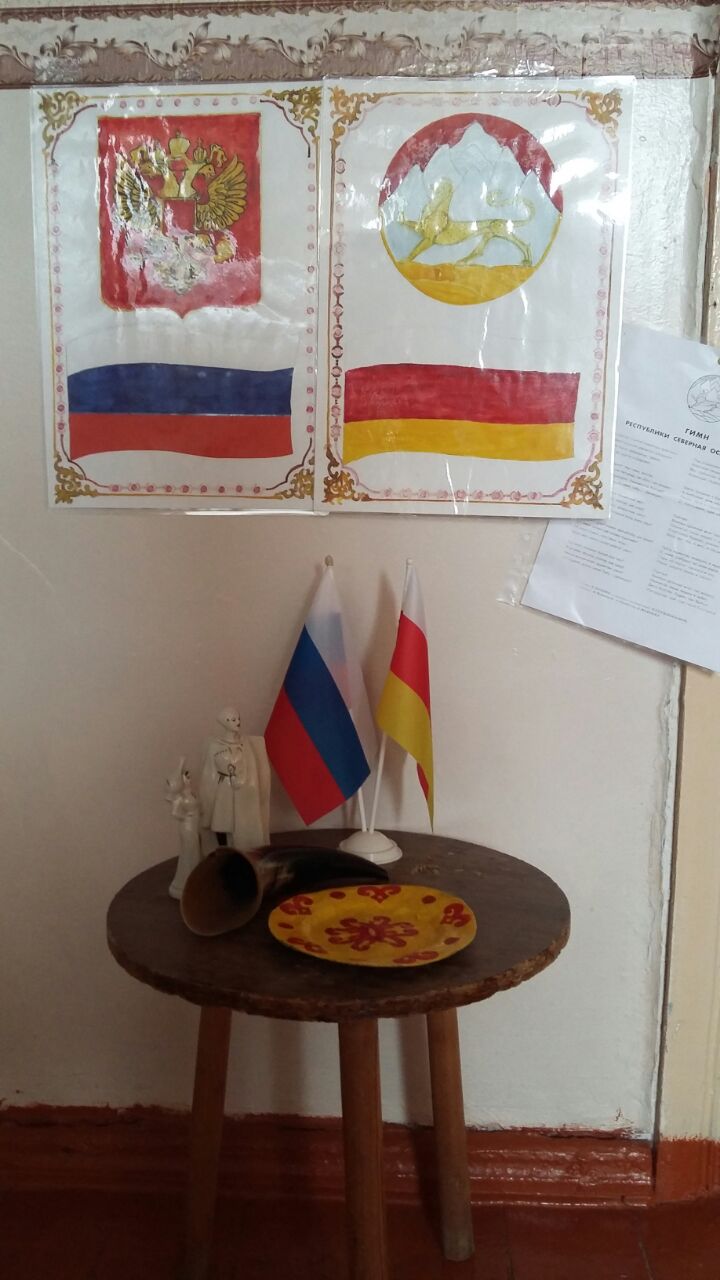 ПАТРИОТИЧЕСКИЙ ЦЕНТР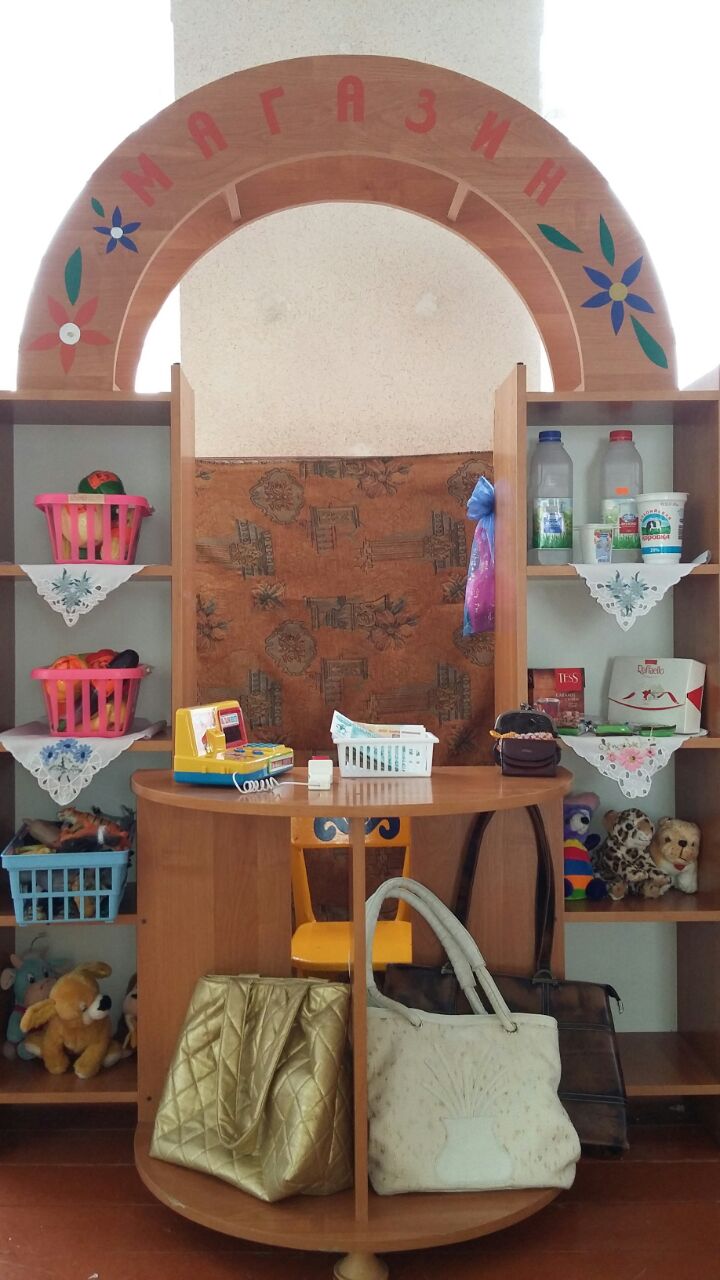 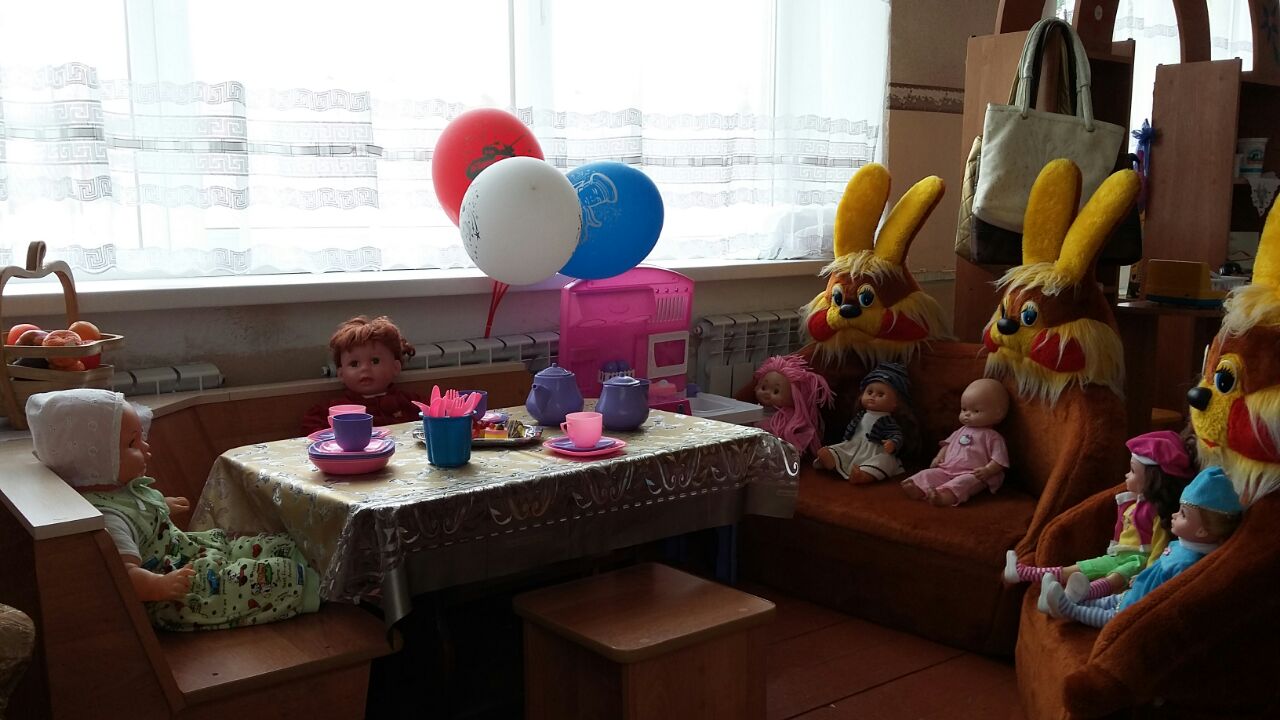 ЦЕНТР СЮЖЕТНО-РОЛЕВОЙ ИГРЫ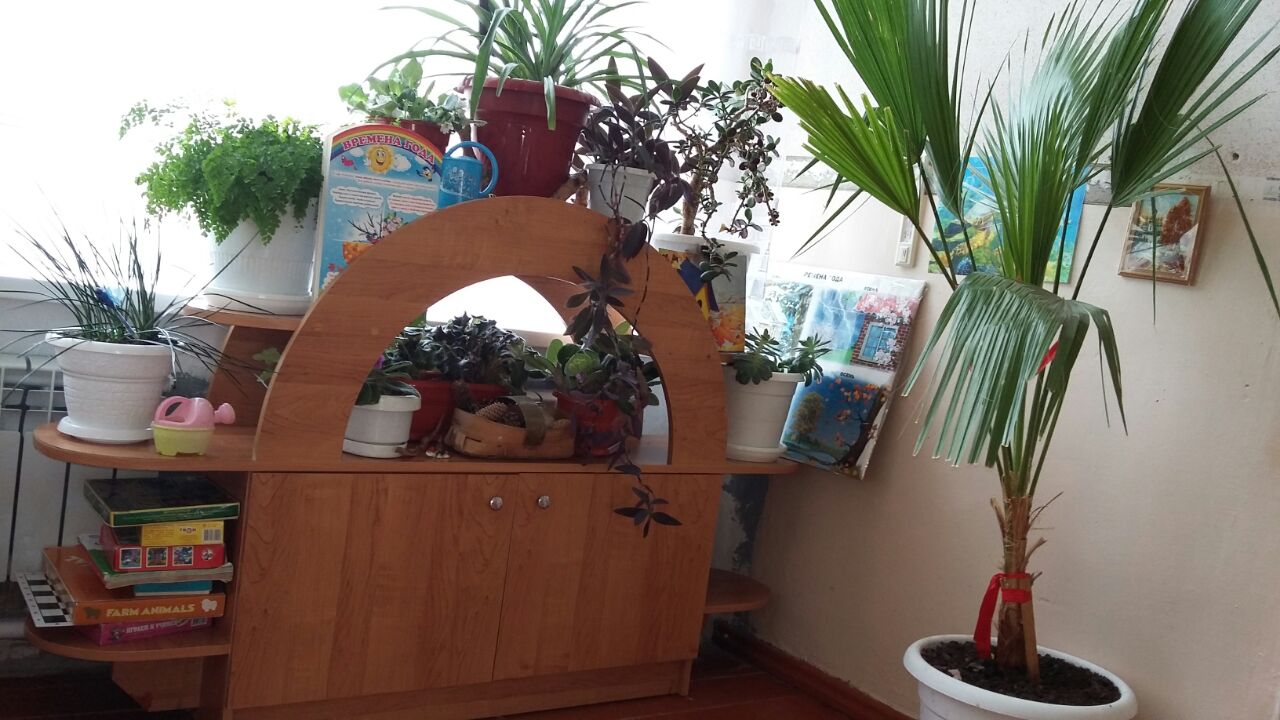 ЦЕНТР ПРИРОДЫ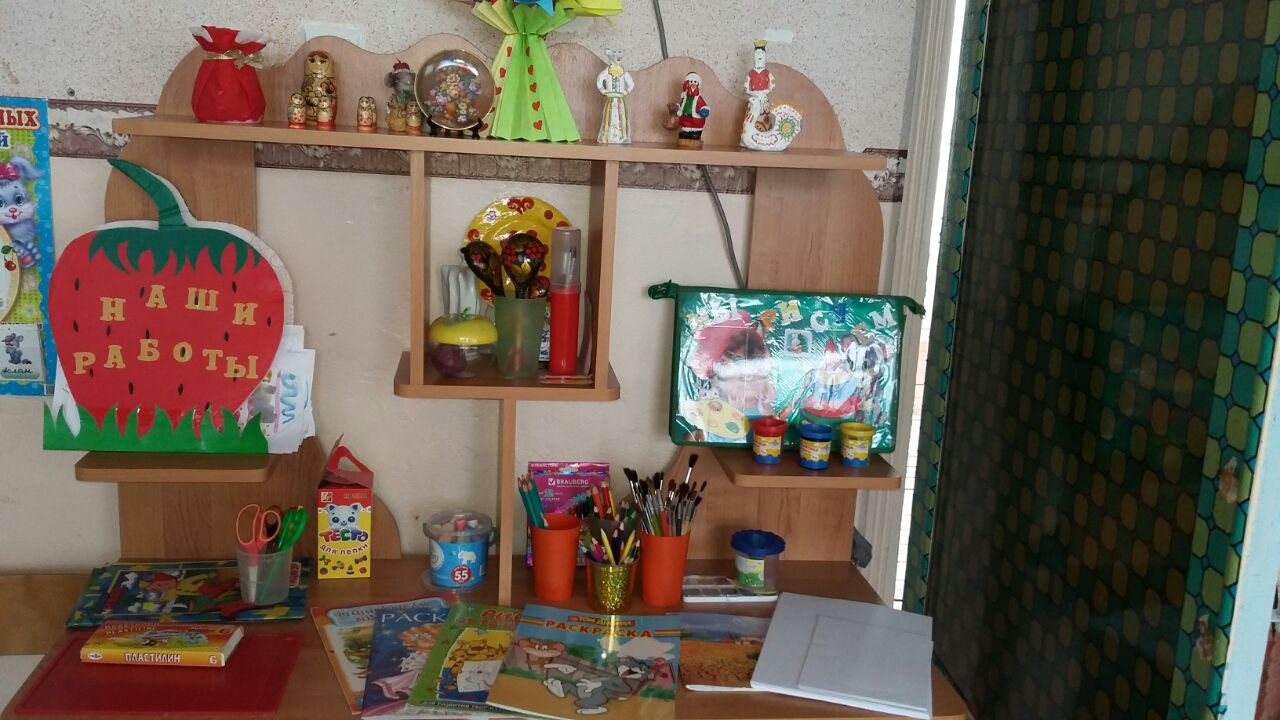 ЦЕНТР ТВОРЧЕСКОЙ ДЕЯТЕЛЬНОСТИ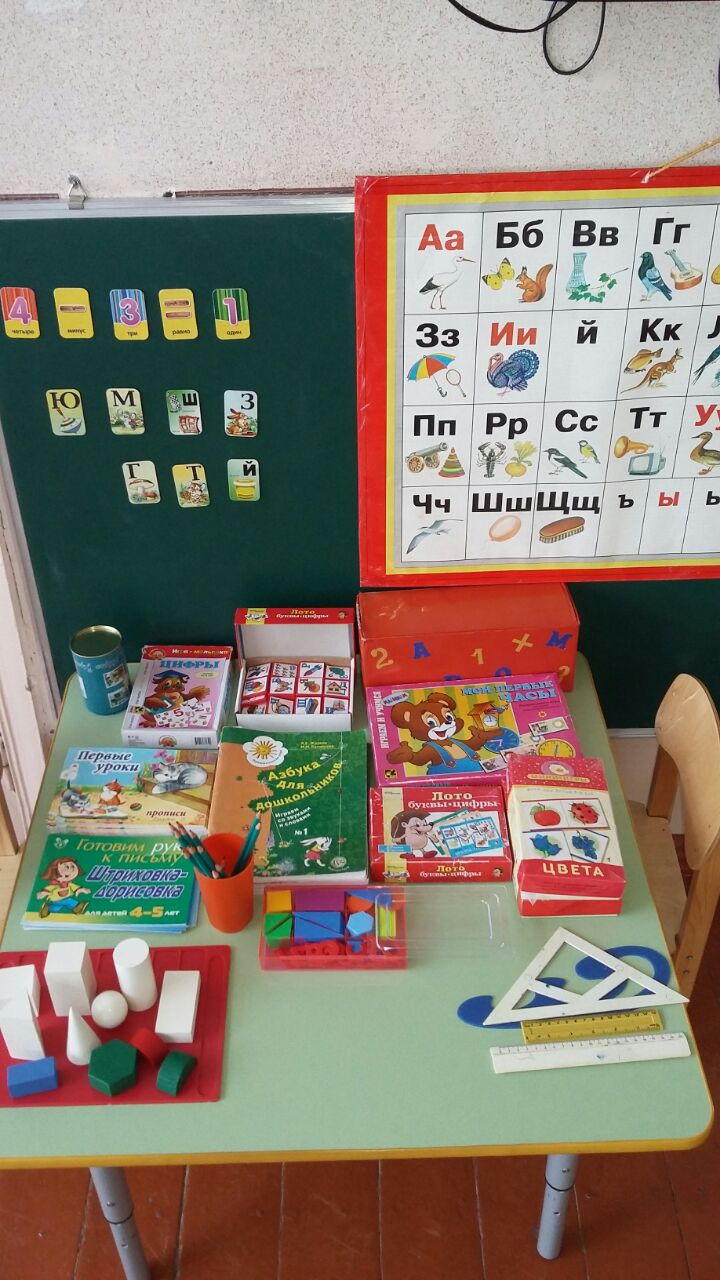 ЦЕНТР ПОЗНАНИЯ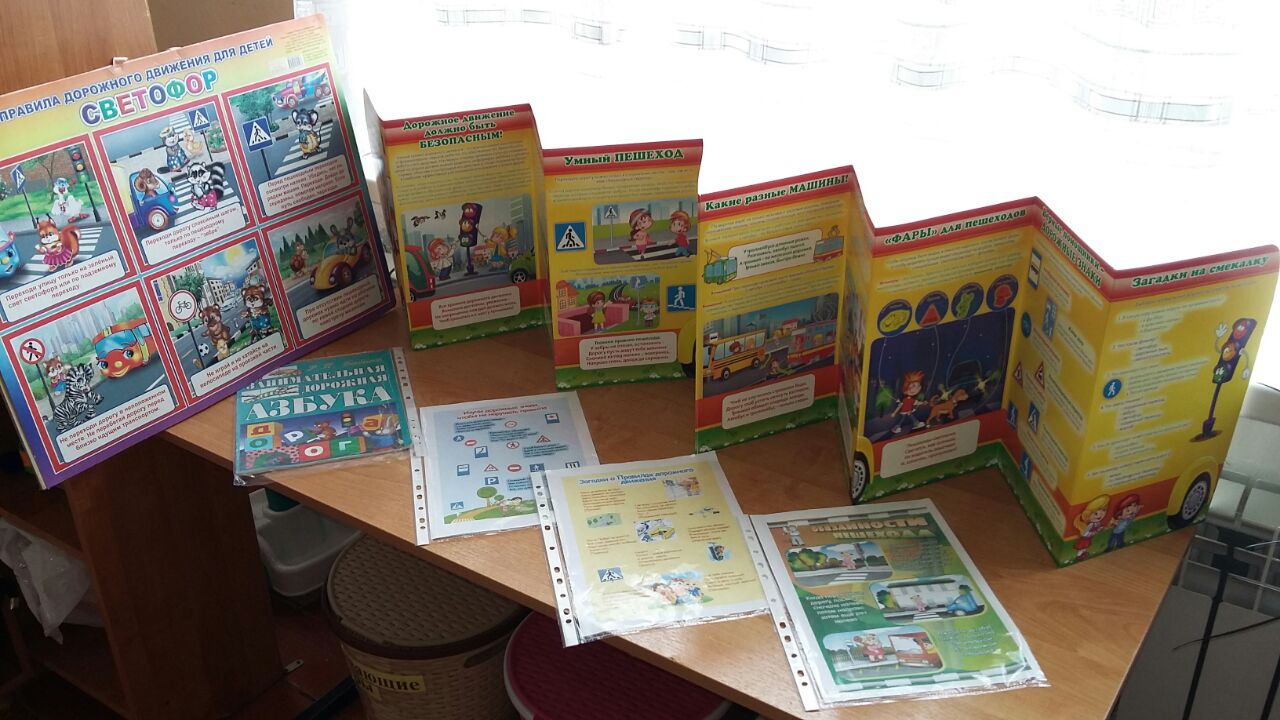 ЦЕНТР ПДД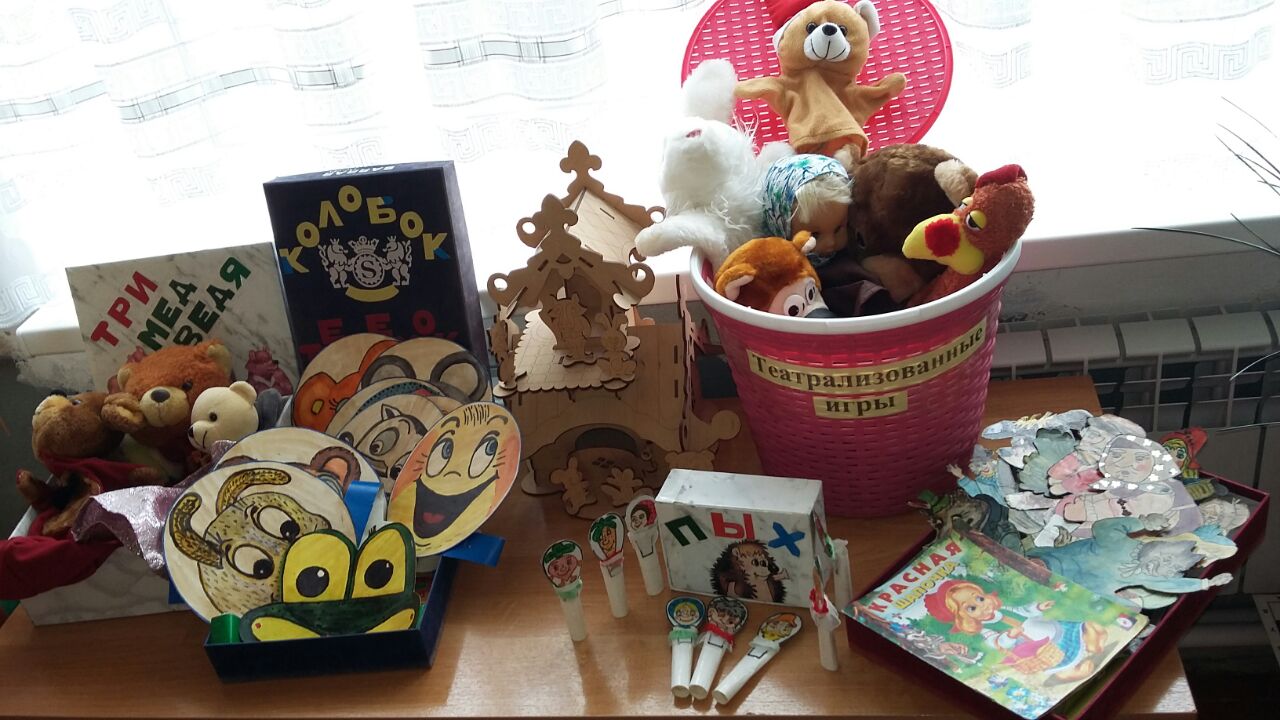 ТЕАТРАЛЬНЫЙ ЦЕНТР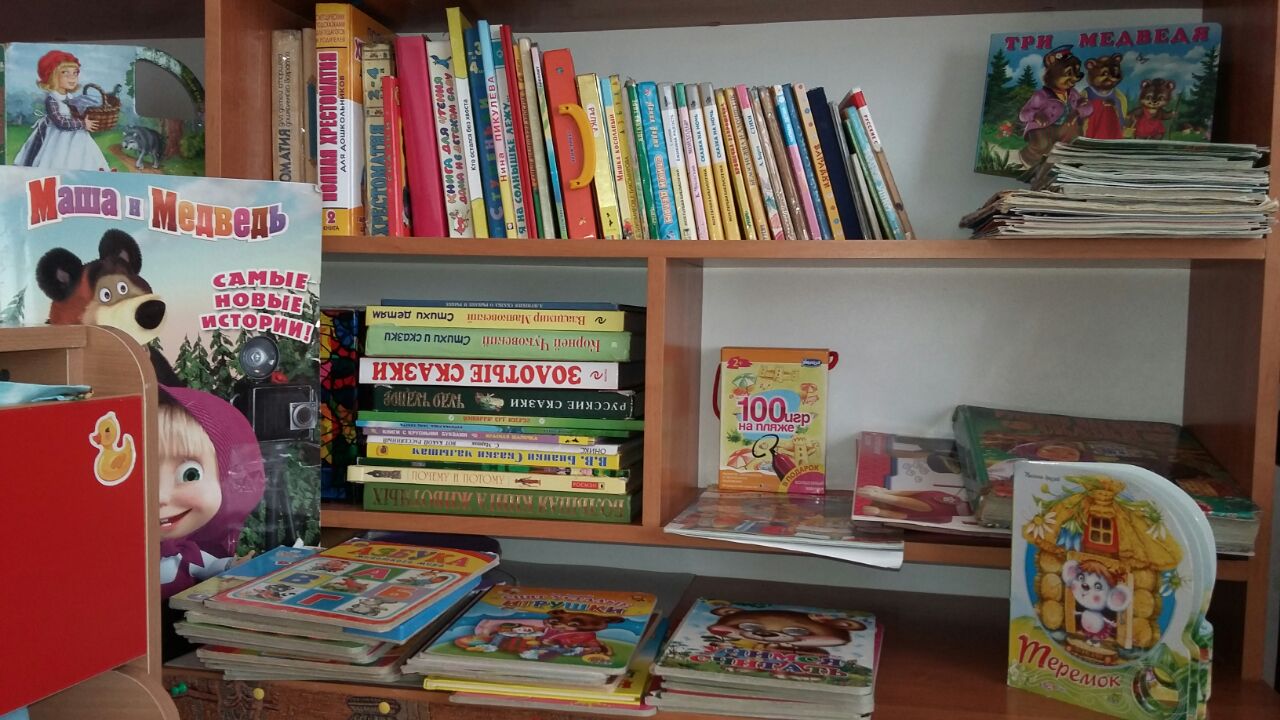 ЦЕНТР КНИГИ